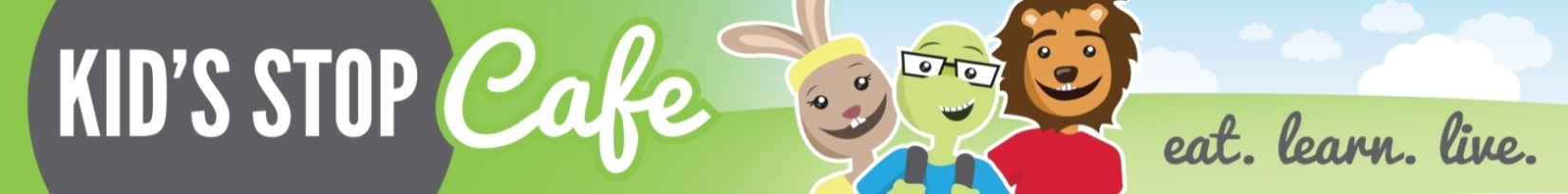 Hazel Park SchoolsSeptember Lunch MenuBreakfast and Lunch are FREE for StudentsWG / Whole GrainA full student lunch includes an entrée supplying protein, milk, grain, vegetable and fruit side dishes.Any questions contact Marsha Dziewit at (248)658-5995 or marsha.dziewit@hazelparkschools.orgMondayTuesdayWednesdayThursdayFridayFriday1WG QuesadillaCornFresh AppleMilk2Cheese Burger on a WG BunCarrot CoinsFruit MixMilk3Lasagna Roll UpWG Dinner RollGreen BeansFresh OrangeMilk3Lasagna Roll UpWG Dinner RollGreen BeansFresh OrangeMilk4Labor Day Weekend7Labor Day Weekend8Walking TacoCornFresh AppleMilk9WG Chicken Patty SandwichCarrot CoinsPineappleMilk10WG Pasta w/Meat SauceWG Dinner RollGreen BeansFresh OrangeMilk11Peperoni CalzonePotato SmilesBananaMilk11Peperoni CalzonePotato SmilesBananaMilk14Colby Cheese OmeletCinnamon RollSausageApplesauceFresh CarrotsMilk15WG TacosCornFresh AppleMilk16Cheese Burger on a WG BunCarrot CoinsDiced PeachesMilk17Sloppy Joe on a WG BunGreen BeansFresh OrangeMilk18Bosco SticksHashbrown StarzBananaMilk18Bosco SticksHashbrown StarzBananaMilk21WG PancakesSyrupSausageSliced Apples Fresh BroccoliMilk22WG QuesadillaCornFresh AppleMilk                    23WG Chicken NuggetsWG Dinner RollCarrot CoinsDiced PearsMilk24Hot Dog on a WG BunGreen BeansFresh OrangeMilk25Peperoni CalzoneSweet Potato TotsBananaMilk25Peperoni CalzoneSweet Potato TotsBananaMilk28 WG French ToastSyrupApplesauceFresh CarrotsMilk29WG NachosCornFresh AppleMilk30Cheese Burger on a WG BunCarrot CoinsFruit MixMilk